

FORMULAIRE D’OUVERTURE DE COMPTE
Ces informations resterons confidentielles

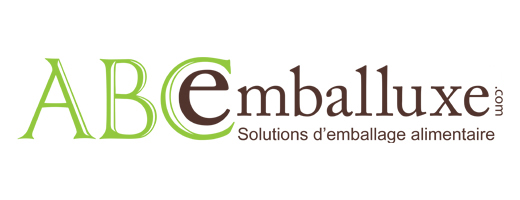 Entreprise :
Adresse :
Code postal :                                           Ville :                                           Province :Numéro de téléphone de l’entreprise : Genre d’entreprise :
En affaires depuis :
Site web :
Nom du propriétaire ou responsable des achats :
Téléphone :
Courriel :
Nom du compte payable :
Téléphone :
Courriel :

Date et Signature :     COMMUNICATION 

Acceptez-vous de recevoir nos communications par e-mail (état de compte, factures, informations, mises à jour) ?
Cochez la case adéquate

O Oui
O Non 